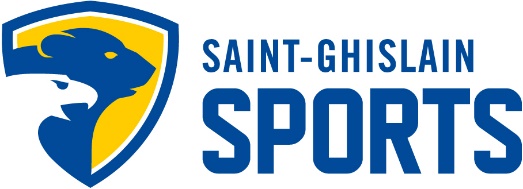 Saint-Ghislain, le 2mars 2020N /réf : KP/AGQ/0001-2020					     CONCERNE : réinscription école de natationChers parents,Nous vous informons que le 3ème cycle de la saison 2019-2020 débutera le mercredi 22/04 et le samedi 25/04/2020Afin de rester prioritaire sur les nouvelles inscriptions, nous vous invitons à respecter les délais et les modalités de réinscription :Confirmer votre réinscription à l’accueil, en signalant les éventuels changements de jour et d’heure du cours.Nous retourner la fiche signalétique par courrier ou la déposer à l’accueil de la piscine complétée, signée et munie de la vignette de l’enfant pour le 28 mars 2020 uniquement en cas de changement de coordonnées.Effectuer le paiement au plus tard pour le 28mars 2020 sur le compte de Saint-Ghislain Sports BE87 0015 9584 3794 en y indiquant en communication : Ecole de natation + nom et prénom de l’enfant + mois du cycle + jour du cours.  Coût de 70euros le cycle de 10séances. Dans le cadre d’Action Jeunes, la ville de Saint-Ghislain prend en charge 50% du coût de l’activité pour les enfants domiciliés dans l’entité.  Vous remerciant de votre confiance, nous vous prions d’agréer, chers parents, l’expression de nos salutations les plus sportives et restons à votre disposition pour tous renseignements complémentaires au 065/62.13.64. 	Kevin Posier 							Fabrice FourmanoitGestionnaire							Président	Saint-Ghislain Sports ASBL16, avenue de l’Enseignement  7330  Saint-Ghislain Centre sportif local intégré reconnu par  françaiseTel : 065/62 13 64  Fax : 065/62 13 66  E-mail : secretariat@sgsports.beSite : www.sgsports.be ATTENTION, L’enfant n’est pas inscrit si les modalités d’inscriptions ne sont pas respectées et risque par conséquent de perdre sa place.